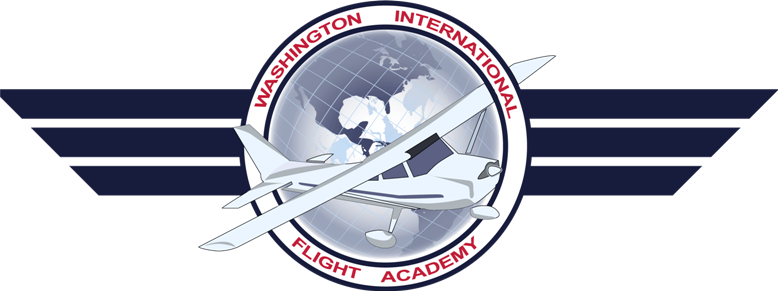 Washington International Flight AcademyInstrument Rating FAR 61Training Syllabus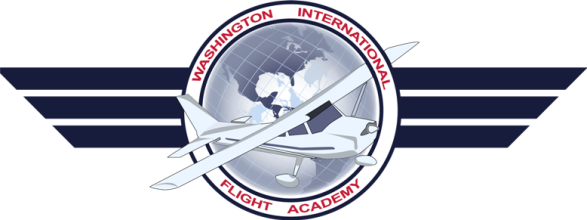 Washington International Flight AcademyRequired Course MaterialsInstrument Rating FAR Part 61All items available at our in-house pilot shop.To be eligible for an Instrument Rating, a person must:Be a US Citizen or Legal Resident or, if not, the Student must apply to the Alien Flight Student Program and receive Permission to initiate flight training prior to commencement of flight lessons.Further requirements of FAR 61.65:
(1) Hold at least a current private pilot certificate, or be concurrently applying for a private pilot certificate, with an airplane, helicopter, or powered-lift rating appropriate to the instrument rating sought; (2) Be able to read, speak, write, and understand the English language. If the applicant is unable to meet any of these requirements due to a medical condition, the Administrator may place such operating limitations on the applicant's pilot certificate as are necessary for the safe operation of the aircraft; (3) Receive and log ground training from an authorized instructor or accomplish a home-study course of training on the aeronautical knowledge areas of paragraph (b) of this section that apply to the instrument rating sought; (4) Receive a logbook or training record endorsement from an authorized instructor certifying that the person is prepared to take the required knowledge test; (5) Receive and log training on the areas of operation of paragraph (c) of this section from an authorized instructor in an aircraft, flight simulator, or flight training device that represents an airplane, helicopter, or powered-lift appropriate to the instrument rating sought; (6) Receive a logbook or training record endorsement from an authorized instructor certifying that the person is prepared to take the required practical test; (7) Pass the required knowledge test on the aeronautical knowledge areas of paragraph (b) of this section; however, an applicant is not required to take another knowledge test when that person already holds an instrument rating; and (8) Pass the required practical test on the areas of operation in paragraph (c) of this section in—(i) An airplane, helicopter, or powered-lift, appropriate to the rating sought; FAR 61.65 (d)Aeronautical experience.

(1) Except as provided in paragraph (g) of this section, 50 hours of cross-country flight time as pilot in command, of which 10 hours must have been in an airplane; and (2) Forty hours of actual or simulated instrument time in the areas of operation listed in paragraph (c) of this section, of which 15 hours must have been received from an authorized instructor who holds an instrument-airplane rating, and the instrument time includes: 
(i) Three hours of instrument flight training from an authorized instructor in an airplane that is appropriate to the instrument-airplane rating within 2 calendar months before the date of the practical test; and (ii) Instrument flight training on cross country flight procedures, including one cross country flight in an airplane with an authorized instructor, that is performed under instrument flight rules, when a flight plan has been filed with an air traffic control facility, and that involves-- 
(A) A flight of 250 nautical miles along airways or by directed routing from an air traffic control facility; (B) An instrument approach at each airport; and (C) Three different kinds of approaches with the use of navigation systems.(h) Use of flight simulators or flight training devices. If the instrument time was provided by an authorized instructor in a flight simulator or flight training device-- 
(1) A maximum of 30 hours may be performed in that flight simulator or flight training device if the instrument time was completed in accordance with part 142 of this chapter; or (2) A maximum of 20 hours may be performed in that flight simulator or flight training device if the instrument time was not completed in accordance with part 142 of this chapter.Numbers in ( ) are optional simulator time instead of airplane time.Washington International Flight AcademyInstrument Rating FAR 61Ground Lesson PlansObjective:The student will gain a working knowledge of the function and use of the flight instrument components and systems.The student will become familiar with the limitations and common errors of the flight instrument systems and components.Content:Completion Standards:The Student will demonstrate understanding of IFR instruments requirements as well as instrument flight systems, instrument operation and instrument errors during oral quizzingwith the instructor.Study Assignment: Attitude Instrument FlyingIF FAA Material (IFH): Chapter 4, Section IIF JEPESSEN: Chapter 2, Section BObjective:Review the basic principles of attitude instrument flying, including the fundamental procedures related to instrument cross-check, instrument interpretation, and aircraft control. Gain a working knowledge of the instrument cockpit check.Become familiar with the instrument system failures and partial panel flight procedures.Content:Completion Standards:The Student will demonstrate understanding of basic attitude instrument flight during oral quizzing by the instructor at the completion of the lesson.The student will exhibit knowledge of partial panel procedures.Study Assignment: Instrument Navigation IF FAA Material (IPH): Chapter 7, Pages 1-20IF JEPESSEN: Chapter 2, Section CObjective:Learn the function, use and limitations of VOR, DME, and ADF radio equipment navigation aids.Understand the concept of area Navigation (RNAV)Learn the functions, use, and limitations of GPS Navigation.Content:Completion Standards:The Student will demonstrate understanding of the use and limitations of navigation systems during oral quizzing by the instructor and the completion of the lesson.Study Assignment: Holding ProceduresIF FAA Material (IFH): Chapter 10, Pages 9-12IF JEPESSEN: Chapter 5, Section CObjective:Gain a working knowledge of holding patterns including entry, timing and communicationContent:Completion Standards:The Student will demonstrate understanding of holding  procedures during oral quizzing by the instructor at the completion of the lesson.Study Assignment: Instrument Approach Plates and ProceduresIF FAA Material (IPH): Chapter 5 (Instructor, please look over the chapter and provide guidance to student)IF JEPESSEN: Chapter 7, Section A & BObjective:The Student will begin to learn how to interpret and use information on instrument approach chartsThe Student will learn the procedures to transition of the En-route segment to the approach segment.Content:Completion Standards:The Student will demonstrate understanding of Instrument Approach Charts and Approach Operations during oral quizzing by the instructor at the completion of the lesson.Study Assignment: Departure and Arrival ProceduresIF FAA Material (IFH): Chapter 10, Pages 5-9 & IPH Chapter 2 Pages  12-34 & Chapter  4IF JEPESSEN: Chapter 4 & Chapter 6Objective:The Student will learn the format and symbology used to present information on Departure and Arrival chartsThe Student will gain a working knowledge of Departure and Arrival Procedures.Content:Completion Standards:The Student will demonstrate understanding of Departure and Arrival Procedures through oral quizzing by the instructor at the completion of the lesson.Study Assignment: Low En-Route Charts and ProceduresIF FAA Material (IPH): Chapter 3 IF JEPESSEN: Chapter 5 Section A & BObjective:The Student will gain a working knowledge of enroute and area chartsThe Student will learn the symbology used to present information and the applicable procedures for IFR enroute operationsContent:Completion Standards:The Student will demonstrate understanding of Enroute Charts and Enroute Navigation and Communication procedures during oral quizzing by the instructor at the completion of the lesson.Study Assignment: IFR ATC ClearancesIF FAA Material (IFH): Chapter 10 pages 2-5 AIM Chapter 4,Section 4 articles 1-11IF JEPESSEN: Chapter 3 Section CObjective:The Student will become familiar with ATC Clearances.The student will learn and gain experience use clearance “shorthand”.Content:Completion Standards:The Student will demonstrate understanding of IFR ATC Clearances during oral quizzing by the instructor at the completion of the lesson.Study Assignment: IFR RegulationsFAR: Part 1Part 61.65 Part 91.167 through Part 91.193NTSB 830Objective:The student will learn become familiar with the Federal Aviation Regulations related to Instrument Flight.The student will understand the information from NTSB Part 830. Content:Completion Standards:The Student will demonstrate understanding of the Instrument FAR’s during Oral Quizzing at the completion of the lesson.Study Assignment: IFR Oral PrepIFR Oral Prep BookletObjective:Quiz student on the topics in preparation for the Instrument Check Ride Oral ExamContent:Completion Standards:The Student will demonstrate understanding of the Instrument FAR’s during Oral Quizzing at the completion of the lesson.Study Assignment: IFR Oral PrepIFR Oral Prep BookletWashington International Flight AcademyInstrument Rating FAR 61Flight Lesson PlansLesson Objective:Become familiar with the instrument training airplane. Briefly review normal preflight, takeoff, and landing procedures.Introduce aircraft instrument systems, equipment, and preflight checks necessary for IFR flight.Practice attitude instrument flight with emphasis on precise aircraft control solely by instrument reference including basic instrument flight maneuvers.Review:Completion StandardsThe student will exhibit a basic understanding of systems and equipment related to IFR operations.During the flight, the student will maintain altitude + /– 200 feet, heading + / – 15 degrees, airspeed + /– 15 knots, and bank angles within + /– 5 degrees during turns.Lesson Objective:Review full panel instrument flying in preparation for partial panel flight.Introduce partial panel attitude instrument flying including related systems and equipment malfunctions.Review:Aircraft Systems Related to IFR OperationsAircraft Flight Instruments and Navigation  EquipmentInstrument Cockpit CheckAutopilot Use (If airplane so equipped)Completion Standards:The student will precisely control the airplane using full panel instrument reference.Recognize the approach of stalls and demonstrate the correct recovery procedures from unusual flight attitudes.The student will begin to recognize and understand the effect of instrument systems and equipment malfunctions.Recognize the change in instrument crosscheck necessary to maintain aircraft control while using partial panel procedures. Lesson Objective:Continue to develop proficiency in basic attitude instrument maneuvers.Gain an understanding of VOR orientation as well as VOR radial interception and tracking.Review:Completion StandardsUsing full panel and partial panel instrument reference, the student will maintain altitude +/- 100 feet, heading +/- 10 degrees, airspeed +/- knots, and desired descent and climb rate +/- 100 feet per minute. The student will display basic knowledge of VOR radial interception and tracking.Lesson Objective:Gain additional experience and understand of VOR orientation and radial interception and tracking.Learn to program and use GPS equipment for IFR navigation.Review:Completion StandardsThe student will demonstrate increased competency in basic VOR navigation procedures.The student will exhibit understanding of basic GPS navigation procedures.During the flight, the student will maintain altitude + /– 100 feet, heading + / – 10 degrees, airspeed + /– 15 knots, and desired descent and climb rate +/- 100 feet per minute while performing the listed procedures.Lesson Objective:Review instrument systems and equipment malfunctions.The student should become familiar with VOR standard and nonstandard holding patterns.The student should become familiar with GPS standard and nonstandard holding patterns.Review:Completion StandardsThe student will demonstrate increased competency in basic GPS navigation procedures.The student will demonstrate a basic understanding and proficiency in performing VOR and GPS holding pattern procedures. The student should maintain orientation at all times during both standard and nonstandard holding procedures.Lesson Objective:The student should demonstrate increased proficiency in performing VOR and GPS holding patterns.Introduce localizer, DME holding, and intersection holding. Review:	Completion StandardsThe student will demonstrate the necessary skill and knowledge to perform the correct holding pattern entries and procedures for standard and nonstandard VOR and GPS holding patterns. The student will exhibit basic understanding and ability to fly standard and nonstandard localizer, DME, and intersection holding patterns using the appropriate entry, timing, and wind correction procedures. The student should maintain the desired altitude +/- 100 feet, assigned airspeed +/- 10 knots and heading +/- 10 degrees, within ¾ scale deflection of the CDI during the hold.Lesson Objective:Review previously learned holding pattern procedures and systems/equipment malfunctions.Familiarize the student with VOR approach procedures and missed approach planning.Review:Holding proceduresSystems and Equipment Malfunction	Completion StandardsDemonstrate proficiency in the review of maneuvers and procedures.The student also should be able to: Explain and use the information displayed on the approach charts.Execute several initial and intermediate approach segments to arrive at the final approach fix.Complete the final approach and let down to the missed approach fix.Demonstrate the missed approach procedure as appropriate to the published chart used.Lesson Objective:Begin to develop proficiency in VOR approach procedures and missed approach planning. Become familiar with ILS approach procedures.Review:VOR Approaches Approach Procedures to Straight-In Landing minimumsMissed Approach ProceduresIntercepting and Tracking DME Arcs	Completion StandardsThe student should exhibit knowledge of front and back course localizer approach procedures while maintaining specific descent rates and altitudes.During ILS approaches, the student should demonstrate localizer tracking, intercepting and maintaining the glide slope, and using power and attitude changes to control airspeed and descent rates.The student will maintain an altitude of +/- 200 feet on the initial and intermediate approach segments.On the final approach segment, the student should maintain heading +/- 10 degrees and allow less than ¾ scale deflection of the CDI, airspeed +/- 10 knots, and altitude that is not more than 100 feet above and 0 feet below the MDA.Lesson Objective:Begin to develop proficiency in ILS precision approach procedures and missed approach planning.Familiarize the student with GPS approach procedures.Review:Precision Approaches (PA) ProceduresProper Station IdentificationILS ApproachesFront and Back Course Localizer Approaches	Completion StandardsThe student should exhibit knowledge of front and back course localizer approach procedures while maintaining specific descent rates and altitudes.During GPS approaches, the student should demonstrate CDI tracking, intercepting and maintaining the glide slope (LPV), and using power and attitude changes to control airspeed and descent rates.The student will maintain an altitude of +/- 200 feet on the initial and intermediate approach segments.On the final approach segment, the student should maintain heading +/- 10 degrees and allow less than ¾ scale deflection of the CDI, airspeed +/- 10 knots, and altitude that is not more than 100 feet above and 0 feet below the MDA.Lesson Objective:The student should review instrument approach procedures as well as holding pattern entries and procedures in preparation for the stage exam.Review:VOR HoldingGPS HoldingLocalizer HoldingVOR ApproachesGPS ApproachesILS ApproachesLocalizer ApproachesMissed Approach ProcedureUnusual AttitudeSlow FlightStallsCompletion StandardsThe student will demonstrate proficiency in all holding and approach procedures in preparation for the stage check.Lesson Objective:The chief instructor, assistant chief, or designated check instructor will evaluate the student’s proficiency in the proper execution of holding patterns and instrument approach procedures.Review:Unusual AttitudesSlow FlightStallsVOR HoldingGPS HoldingLocalizer HoldingIntersection and DME HoldingVOR ApproachesGPS ApproachesILS ApproachesLocalizer ApproachesMissed Approach ProcedureApproach Procedures to Straight-In MinimumsLand and Hold Short OperationsCompletion StandardsThe student should demonstrate instrument pilot proficiency excluding partial panel approaches as outlined in the current FAA Instrument Rating Practical Test Standards in preparation for IFR Cross Countries. Lesson Objective:The student will be introduced to IFR cross-country procedures by conducting an IFR cross-country over 50 nautical miles from the original point of departure with an emphasis on planning and departure procedures.The student will develop an understanding of the appropriate emergency procedures for enroute IFR operations.Review:Completion StandardsThe student will exhibit knowledge of the procedures involved in cross-country planning, filing IFR flight plans, and obtaining IFR clearances.Lesson Objective:Perform an IFR cross-country over 50 nautical miles from the original point of departure, becoming familiar with IFR flight planning and IFR departure, enroute, and arrival procedures.Introduce the appropriate emergency procedures for enroute IFR operations.Review:Completion StandardsThe student will exhibit knowledge of the procedures involved in cross-country planning, filing IFR flight plans, and obtaining IFR clearances.The student will demonstrate a basic understanding of the various emergency procedures.Lesson Objective:The student will continue to learn how to accurately plan and conduct an IFR cross-country flight and become more familiar with IFR departure, enroute, and arrival procedures.Note: The student must perform an instrument approach at each airport and perform a minimum of three different types of approaches using navigation systems. One leg of the instrument flight must be at least a straight-line distance of 100 nautical miles between airports.Review:Completion StandardsAt the completion of this flight, the student should be proficient in cross-country operations, approach procedures, and simulated emergency procedures appropriate to the aircraft to be used for the practical test.The student should have command of the airplane at all times during the flight, exercise sound judgment, and accurately comply with ATC procedures and clearances.Lesson Objective:Increase student proficiency in planning and conducting all phases of the IFR cross-country flight in preparation for partial panel IFR cross-country flight. The student should take the appropriate actions and perform the correct procedures to manage emergency situations.Demonstrate competency in effective resource management and decision making skills for IFR cross-country operations.Review:Completion StandardsThe student should demonstrate instrument pilot knowledge and proficiency, as outlined in the current FAA Instrument Rating Practical Test Standards with the exception of partial panel instrument approaches.Lesson Objective:Increase student proficiency in planning and conducting all phases of the IFR cross-country flight in preparation for partial panel IFR cross-country flight. The student should take the appropriate actions and perform the correct procedures to manage emergency situations.Demonstrate competency in effective resource management and decision making skills for IFR cross-country operations.Review:Completion StandardsThe student should demonstrate instrument pilot knowledge and proficiency, as outlined in the current FAA Instrument Rating Practical Test Standards with the exception of partial panel instrument approaches.Lesson Objective:Review full panel instrument approach procedures for precision and nonprecision approaches.Introduce the student to the procedure for an approach with a loss of the primary flight instrument indicators.Introduce the student to no-gyro radar vectoring and approach procedures.Completion StandardsDuring the ILS approaches, the student should demonstrate accurate localizer interception and tracking and make a transition to the glide slope at the correct point.The glide slope and localizer should be maintained with no more than three quarter-scale needle deflection.During the non-precision approaches, the student should maintain an altitude +/- 200 feet on the initial and intermediate approach segments.On the final approach segment, the student should maintain an altitude that is not more than 100 feet above the MDA.The student will exhibit understanding of the procedures used in perform no-gyro radar vectoring and approaches and partial panel approach and missed approach procedures.Lesson Objective:Increase student proficiency in planning and conducting all phases of the IFR cross-country flight with partial panel.The student should take the appropriate actions and perform the correct procedures to manage emergency situations.Demonstrate competency in effective resource management and decision making skills for IFR cross-country operations.Review:Completion StandardsThe student should demonstrate instrument pilot knowledge and proficiency, as outlined in the current FAA Instrument Rating Practical Test Standards, in each of the listed procedures.Lesson Objective:Increase student proficiency in planning and conducting all phases of the IFR cross-country flight.The student should take the appropriate actions and perform the correct procedures to manage emergency situations.Demonstrate competency in effective resource management and decision making skills for IFR cross-country operations.Review:Completion StandardsThe student should demonstrate instrument pilot knowledge and proficiency, as outlined in the current FAA Instrument Rating Practical Test Standards, in each of the listed procedures.Lesson Objective:The student will review instrument approach procedures as well as holding pattern entries and procedures in preparation for the stage check.The student will review planning and conducting all phases of the IFR cross-country flight in preparation for the stage check.Review:Completion StandardsThe student will perform all IFR and simulated emergency procedures at the instrument pilot proficiency level, as outlined in the current FAA Instrument Rating Practical Test Standards.Lesson Objective:The student will review instrument approach procedures as well as holding pattern entries and procedures in preparation for the stage check.The student will review planning and conducting all phases of the IFR cross-country flight in preparation for the stage check.Review:Completion StandardsThe student will perform all IFR and simulated emergency procedures at the instrument pilot proficiency level, as outlined in the current FAA Instrument Rating Practical Test Standards.Lesson Objective:The student will review instrument approach procedures as well as holding pattern entries and procedures in preparation for the stage check.The student will review planning and conducting all phases of the IFR cross-country flight in preparation for the stage check.Review:Completion StandardsThe student will perform all IFR and simulated emergency procedures at the instrument pilot proficiency level, as outlined in the current FAA Instrument Rating Practical Test Standards.Lesson Objective:The chief instructor, assistant chief, or a designated check instructor will evaluate the student’s IFR skills. This is the End-of-Course Flight Check in preparation for the Instrument Rating Practical Test.Review:Completion StandardsThe student will perform all IFR and simulated emergency procedures at the instrument pilot proficiency level, as outlined in the current FAA Instrument Rating Practical Test Standards.ItemApproach PlatesFAA Instrument Procedures Handbook & Instrument Flying Handbook-OR-Jepessen Instrument / Commercial ManualGleim FAA knowledge Test Prep BookLow Enroute Charts Airport / Facility DirectoryNavigation Planning SheetsE6-B Flight Calculator / CX-2Pilot Operating Handbook Cessna 172Practical Test Standards PPLLesson Time AllocationLesson Time AllocationLesson Time AllocationLesson Time AllocationLesson Time AllocationLesson Time AllocationLesson Time AllocationClass DiscussionStage Exam / CheckDay LocalDay Cross CountySimulatorInstrument Time1.5GL 1 – Flight Instrument Systems1.0GL 2 – Attitude Instrument FlyingFL 1 – Full Panel and IFR Systems1.0(1.0)1.0FL 2 – Partial Panel1.0(1.0)1.01.5GL 3 – Instrument NavigationFL 3 – VOR Navigation 1.0(1.0)1.0FL 4 – VOR Navigation1.0(1.0)1.01.0GL 4 – Holding proceduresFL 5 – Holding1.5(1.5)1.5FL 6 – Holding1.5(1.5)1.52.0GL 5 – Instrument Approach Plates and ProceduresFL 7 – VOR Approaches 1.5(1.5)1.5FL 8 – ILS Approaches1.5(1.5)1.51.5GL 6 – Departure and Arrival ProceduresFL 9 – GPS Approaches1.5(1.5)1.51.0GL 7 – Low En-route chartsFL 10 – Review VOR, ILS, GPS approaches and Holds1.5(1.5)1.5FL 11 – Stage Check:  Approaches, Tracking and Holds 1.5(1.5)1.51.0GL 8 – IFR ATC Clearances FL  12 - IFR Cross Country2.52.5FL  13 - IFR Cross Country 2.52.5FL 14 – IFR Cross Country 250 Nautical Miles3.03.0FL 15 – IFR Cross Country2.52.5FL 16 – IFR Cross Country2.52.51.0GL 9 – IFR Regulations FL 17 – Holds and Partial Panel Approaches1.5(1.5)1.5FL 18 – IFR Cross Country2.52.5FL 19 – IFR Cross Country2.52.5FL 20 – IFR Practical Test Prep1.51.5FL 21 – IFR Practical Test Prep1.51.5FL 22 – IFR Practical Test Prep1.51.51.5GL 10 – IFR Oral Test Prep1.0FL 23 – IFR End of Course Flight Check2.02.014.0Course Totals22.518(14.5)40.5Ground Lesson 1Proposed time: 1.5 HoursFlight Instrument SystemsFlight Instrument SystemsFAA instrument RequirementsPilots Operating HandbookGyroscopic Flight InstrumentsSystem OperationSystem ErrorsInstrument CheckMagnetic CompassSystem OperationSystem ErrorsInstrument CheckPitot Static InstrumentsSystem OperationSystem ErrorsInstrument CheckV-Speeds & Color CodesIntegrated DisplaysPrimary Flight Display (PFD)Multi-Function Flight Display (MFD)Malfunctions and FailuresGround Lesson 2Proposed time: 1.0 HoursAttitude Instrument FlyingAttitude Instrument FlyingInstrument Cross-CheckInstrument InterpretationAircraft ControlControl and Performance ConceptPrimary/ Support ConceptBasic Flight ManeuversStraight and Level FlightStandard Rate TurnsConstant Airspeed ClimbsConstant Rate ClimbsConstant Airspeed DescentsConstant Rate DescentsLevel off From Climbs / DescentsClimbing and Descending turnsStallsCoping with Instrument FailuresIdentifying an Instrument FailureAttitude Indicator  FailureHeading Indicator FailurePartial Panel FlyingMagnetic Compass TurnsTimed TurnsPitot-Static Instrument FailuresIntroduction to the SimulatorOrientation and Flight FamiliarizationOverview of the Flight ControlsShort Intro Flight in the SimulatorGround Lesson 3Proposed time: 1.5 HoursInstrument NavigationVOR NavigationHorizontal Situation IndicatorIntercepting a radialTrackingDetermining your progressTime and Distance to StationStation PassageVOR LimitationsDistance Measuring EquipmentDME ArcsADF NavigationAutomatic Direction FinderRadio Magnetic IndicatorIntercepting a BearingTrackingVOR and ADF Operational ConsiderationsGround FacilitiesVOR ChecksIdentification Area Navigation (RNAV)Flight Management SystemsInertial Navigation SystemsGPS NavigationRegulatory RequirementsProgramming and flying routesCourse deviation indicationsGround Lesson 4Proposed time: 1.0 HoursHolding ProceduresHolding ProceduresStandard and Nonstandard PatternOutbound and inbound timingCrosswind CorrectionMaximum Holding SpeedsDirect EntryTeardrop EntryParallel EntryVisualizing Entry ProceduresATC Holding InstructionsGround Lesson 5Proposed time: 2.0 HoursInstrument Approach Plates and ProceduresApproach SegmentsInitial Approach SegmentIntermediate Approach SegmentFinal Approach SegmentMissed Approach SegmentChart LayoutHeading SectionCommunications SectionBriefing InformationMinimum Safe AltitudePlan ViewFeeder RoutesProfile ViewStep-down Fix and Visual Descent PointMissed Approach Icons Conversion/Time and Speed TableLanding MinimumsAircraft Approach CategoriesMinimum Descent RequirementsVisibility RequirementsInoperative ComponentsAirport ChartHeading and Communications SectionsPlan View and Additional Runway InfoTake Off and Alternate Minimums15 MINUTE BREAK Approach ProceduresPreparing the ApproachApproach Chart ReviewApproach ClearanceExecuting the ApproachStraight In ApproachesUse of ATC Radar for ApproachesApproaches which require Course ReversalTimed Approaches from a Holding FixFinal ApproachCircling ApproachesSidestep ManeuverMissed Approach ProceduresVisual and Contact ApproachesGround Lesson 6Proposed time: 1.5 HoursDeparture and Arrival ProceduresDeparture ChartsObtaining ChartsChart Format and SymbologyDeparture StandardsInstrument Departure Procedures (DP’s)Obstacle Departure Procedures (ODP’s)Standard Instrument Departures (SID’s)Pilot Nav SIDVector SIDDeparture ProceduresTake Off MinimumsDeparture OptionsGraphic Departure ProceduresTextual Departure ProceduresRadar DeparturesVFR DeparturesSelecting a Departure Method 10 MINUTE BREAK Arrival ChartsStandard Terminal Arrival RouteInterpreting the STARVertical Navigation PlanningArrival ProceduresPreparing for the ArrivalReviewing the ApproachAltitudeAirspeedGround Lesson 7Proposed time: 1.0 HoursLow En-Route Charts and ProceduresArea ChartsEnroute ChartsFront PanelNavigation AidsVictor AirwaysCommunicationAirportsAirspaceArea ChartsEnroute ProceduresEnroute Radar ProceduresCommunicationReporting ProceduresEnroute Navigation Using GPSAir Traffic Service RoutesEnroute RNPSpecial Use AirspaceTemporary Flight RestrictionsIFR Cruising and Minimum AltitudesDescending from the Enroute SegmentReduced Vertical Separation MinimumsGround Lesson 8Proposed time: 1.0 HoursIFR ATC Clearances ATC ClearancesPilot ResponsibilitiesIFR Flight Plan and ATC ClearanceElements of an IFR ClearanceAbbreviated IFR Departure ClearanceVFR on TopApproach ClearanceVFR restrictions to an IFR clearanceComposite Flight PlanTower Enroute Control ClearanceDeparture RestrictionsClearance ReadbackClearance Shorthand Ground Lesson 9Proposed time: 1.0 HoursInstrument FAR’s FAR: Part 1Part 61.65 Part 91.167 through Part 91.193NTSB 830Ground Lesson 10Proposed time: 1.5 HoursInstrument Oral Test Prep FAR: Flight Instrument SystemsAttitude Instrument FlyingInstrument NavigationHolding ProceduresInstrument approach Plates Low Enroute ChartsIFR clearancesLAHSOWeather & Weather HazardsFAR 61 and 91Lost Communication proceduresEmergency ProceduresAircraft SystemsAircraft PerformanceIFR Currency and PIC CurrencyFlight Lesson 1Proposed time: 1.0 Dual Local (1.0 Instrument)Full Panel and IFR SystemsPreflight PreparationAircraft Certificates and DocumentsAircraft LogbooksAirworthiness RequirementsAircraft PerformanceAircraft Weight and BalanceOperation of SystemsNormal ProceduresCockpit Resource ManagementUse of ChecklistsPositive Exchange of Flight ControlsEngine StartingCollision Avoidance Procedures and CFITControlled Flight Into Terrain (CFIT) PreventionNormal and Crosswind TaxiingNormal Takeoffs and LandingsCrosswind Takeoffs and LandingsRadio Communications and ATC Light SignalsAeronautical Decision Making, Judgment, Flight Scenarios, Risk ManagementSingle-Pilot Resource ManagementRunway IncursionSituational AwarenessIntroduce:       Full Panel InstrumentStraight-and-Level FlightChange of AirspeedStandard-Rate TurnsConstant Airspeed ClimbsClimbing TurnsConstant Airspeed DescentsDescending TurnsPower-Off StallsPower-On StallsManeuvering During Slow FlightRecovery From Unusual Flight AttitudesOperations in TurbulenceFlight Lesson 2Proposed time: 1.0 Dual Local (1.0 Instrument)Partial PanelFull Panel InstrumentStraight-and-Level FlightChange of AirspeedStandard-Rate TurnsConstant Airspeed ClimbsConstant Airspeed DescentsPower-Off StallsPower-On StallsManeuvering During Slow FlightRecovery From Unusual Flight AttitudesOperations in Turbulence Single-Pilot Resource ManagementRunway IncursionsSituational AwarenessIntroduce:   Systems and Equipment MalfunctionsElectrical System FailureLoss of CommunicationsVacuum Pump FailureGyroscopic Instrument FailurePitot-Static Instrument Failure	  Partial Panel InstrumentStraight-and-Level FlightStandard-Rate TurnsChange of AirspeedConstant Airspeed ClimbsConstant Airspeed DescentsFlight Lesson 3Proposed time: 1.0 Dual Local (1.0 Instrument)VOR Navigation OrientationPartial Panel InstrumentStraight-and-Level FlightStandard-Rate TurnsChange of AirspeedConstant Airspeed ClimbsConstant Airspeed DescentsSystems and Equipment MalfunctionsElectrical System FailureLoss of CommunicationsVacuum Pump FailureGyroscopic Instrument FailurePitot-Static Instrument FailureIntroduce:       VORVOR Equipment CheckProper Station IdentificationVOR OrientationVOR Radial Interception and TrackingIntercepting and Tracking DME ArcsFlight Lesson 4Proposed time: 1.0 Dual Local (1.0 Instrument)VOR Navigation and GPS Orientation    VORVOR OrientationVOR Radial Interception and TrackingIntercepting and Tracking DME ArcsIntroduce:Flight Lesson 5Proposed time: 1.5 Dual Local (1.5 Instrument)Holding Procedures GPSGPS Preflight CheckGPS ProgrammingGPS OrientationGPS Course Interception and TrackingIntroduce:  VOR HoldingStandard HoldingNonstandard HoldingGPS HoldingStandard holding Nonstandard holdingFlight Lesson 6Proposed time: 1.5 Dual Local (1.5 Instrument)Localizer, DME, and Intersection Holdings VOR HoldingStandard HoldingNonstandard HoldingGPS HoldingStandard holding Nonstandard holdingIntroduce:Standard and Nonstandard Localizer HoldingDME HoldingIntersection holdingFlight Lesson 7Proposed time: 1.5 Dual Local (1.5 Instrument)VOR Approaches Introduce:VOR ApproachesProper Station IdentificationApproach Procedures to Straight-In Landing MinimumsMissed Approach ProceduresFlight Lesson 8Proposed time: 1.5 Dual Local (1.5 Instrument)ILS Approaches Introduce:Precision Approaches (PA) ProceduresProper Station IdentificationILS ApproachesFront and Back Course Localizer ApproachesFlight Lesson 9Proposed time: 1.5 Dual Local (1.5 Instrument)GPS Approaches Introduce:GPS ApproachesApproach Procedures to Circling Landing MinimumsLanding From a Straight-In or Circling Approach ProcedureVisual Descent PointLand and Hold Short OperationsFlight Lesson 10Proposed time: 1.5 Dual Local (1.5 Instrument)Review VOR, ILS, and GPS Approaches and Holds Flight Lesson 11Proposed time: 1.5 Dual Local (1.5 Instrument)Stage Check: Approaches, Tracking, and HoldsFlight Lesson 12Proposed time: 2.5 Dual Cross Country (2.5 Instrument)Introduction to IFR Cross CountryApproach Procedures (If needed)VOR ApproachesGPS ApproachesILS ApproachesLocalizer ApproachesMissed Approach ProceduresIntroduce:       IFR Cross-Country Flight PlanningWeather Information Related to IFR Cross-Country FlightAircraft Performance, Limitations, and Systems Related to IFR Cross CountryEnroute Chart InterpretationNavigation Log and Flight Plan CompletionFiling an IFR Flight Plan       ATC ClearanceClearance Copying and ReadbackDeparture Procedures and ClearancesUse of SIDs and ODPs       IFR Cross-Country FlightVOR Enroute NavigationGPS Enroute NavigationCalculating ETEs and ETAsUse of RadarRadio CommunicationsEnroute Procedures and ClearancesArrival Procedures and ClearancesUse of Standard Terminal ArrivalsHoldingCanceling an IFR Flight PlanSingle-Pilot-Resource ManagementAeronautical Decision MakingFlight Lesson 13Proposed time: 2.5 Dual Cross Country (2.5 Instrument)IFR Cross CountryApproach Procedures (If needed)VOR ApproachesGPS ApproachesILS ApproachesLocalizer ApproachesMissed Approach Procedures       IFR Cross-Country Flight PlanningWeather Information Related to IFR Cross-Country FlightAircraft Performance, Limitations, and Systems Related to IFR Cross CountryEnroute Chart InterpretationNavigation Log and Flight Plan CompletionFiling an IFR Flight Plan       ATC ClearanceClearance Copying and ReadbackDeparture Procedures and ClearancesUse of SIDs and ODPs       IFR Cross-Country FlightVOR Enroute NavigationGPS Enroute NavigationCalculating ETEs and ETAsUse of RadarRadio CommunicationsEnroute Procedures and ClearancesArrival Procedures and ClearancesUse of Standard Terminal ArrivalsHoldingCanceling an IFR Flight PlanSingle-Pilot-Resource ManagementAeronautical Decision MakingIntroduce:Simulated Emergency ProceduresLoss of CommunicationsLoss of Primary Flight Instrument IndicatorsPartial Panel FlightSystems and Equipment MalfunctionsAirframe and Powerplant IcingTurbulenceDiversionLow Fuel SupplyEngine FailureFlight Lesson 14Proposed time: 3.0 Dual Cross Country (3.0 Instrument)IFR Cross Country 250 Nautical MilesApproach Procedures (If needed)VOR ApproachesGPS ApproachesILS ApproachesLocalizer ApproachesMissed Approach Procedures       IFR Cross-Country Flight PlanningWeather Information Related to IFR Cross-Country FlightAircraft Performance, Limitations, and Systems Related to IFR Cross CountryEnroute Chart InterpretationNavigation Log and Flight Plan CompletionFiling an IFR Flight Plan       ATC ClearanceClearance Copying and ReadbackDeparture Procedures and ClearancesUse of SIDs and ODPs       IFR Cross-Country FlightVOR Enroute NavigationGPS Enroute NavigationCalculating ETEs and ETAsUse of RadarRadio CommunicationsEnroute Procedures and ClearancesArrival Procedures and ClearancesUse of Standard Terminal ArrivalsHoldingCanceling an IFR Flight PlanSingle-Pilot-Resource ManagementAeronautical Decision MakingSimulated Emergency ProceduresLoss of CommunicationsLoss of Primary Flight Instrument IndicatorsPartial Panel FlightSystems and Equipment MalfunctionsAirframe and Powerplant IcingTurbulenceDiversionLow Fuel SupplyEngine FailureFlight Lesson 15Proposed time: 2.5 Dual Cross Country (2.5 Instrument)IFR Cross Country Approach Procedures (If needed)VOR ApproachesGPS ApproachesILS ApproachesLocalizer ApproachesMissed Approach Procedures       IFR Cross-Country Flight PlanningWeather Information Related to IFR Cross-Country FlightAircraft Performance, Limitations, and Systems Related to IFR Cross CountryEnroute Chart InterpretationNavigation Log and Flight Plan CompletionFiling an IFR Flight Plan       ATC ClearanceClearance Copying and ReadbackDeparture Procedures and ClearancesUse of SIDs and ODPs       IFR Cross-Country FlightVOR Enroute NavigationGPS Enroute NavigationCalculating ETEs and ETAsUse of RadarRadio CommunicationsEnroute Procedures and ClearancesArrival Procedures and ClearancesUse of Standard Terminal ArrivalsHoldingCanceling an IFR Flight PlanSingle-Pilot-Resource ManagementAeronautical Decision MakingSimulated Emergency ProceduresLoss of CommunicationsLoss of Primary Flight Instrument IndicatorsPartial Panel FlightSystems and Equipment MalfunctionsAirframe and Powerplant IcingTurbulenceDiversionLow Fuel SupplyEngine FailureFlight Lesson 16Proposed time: 2.5 Dual Cross Country (2.5 Instrument)IFR Cross Country Approach Procedures (If needed)VOR ApproachesGPS ApproachesILS ApproachesLocalizer ApproachesMissed Approach Procedures       IFR Cross-Country Flight PlanningWeather Information Related to IFR Cross-Country FlightAircraft Performance, Limitations, and Systems Related to IFR Cross CountryEnroute Chart InterpretationNavigation Log and Flight Plan CompletionFiling an IFR Flight Plan       ATC ClearanceClearance Copying and ReadbackDeparture Procedures and ClearancesUse of SIDs and ODPs       IFR Cross-Country FlightVOR Enroute NavigationGPS Enroute NavigationCalculating ETEs and ETAsUse of RadarRadio CommunicationsEnroute Procedures and ClearancesArrival Procedures and ClearancesUse of Standard Terminal ArrivalsHoldingCanceling an IFR Flight PlanSingle-Pilot-Resource ManagementAeronautical Decision MakingSimulated Emergency ProceduresLoss of CommunicationsLoss of Primary Flight Instrument IndicatorsPartial Panel FlightSystems and Equipment MalfunctionsAirframe and Powerplant IcingTurbulenceDiversionLow Fuel SupplyEngine FailureFlight Lesson 17Proposed time: 1.5 Dual Local (1.5 Instrument)Holds and Partial Panel Approaches Review:GPS ApproachesILS ApproachesLocalizer ApproachesLanding From a Straight-In or Circling Approach ProcedureIntercepting and Tracking DME ArcsVisual Descent PointLand and Hold Short Operations       Introduce:Approach with Loss of Primary Flight Instrument IndicatorsNo gyro radar vectoring and approach proceduresPartial panel nonprecision approach proceduresPartial panel precision approach proceduresMissed Approach Procedure with Loss of Primary Flight Instrument IndicatorsFlight Lesson 18Proposed time: 2.5 Dual Cross Country (2.5 Instrument)IFR Cross Country Partial PanelApproach Procedures (Partial Panel)VOR ApproachesGPS ApproachesILS ApproachesLocalizer ApproachesMissed Approach ProceduresPartial Panel Approaches       IFR Cross-Country Flight PlanningWeather Information Related to IFR Cross-Country FlightAircraft Performance, Limitations, and Systems Related to IFR Cross CountryEnroute Chart InterpretationNavigation Log and Flight Plan CompletionFiling an IFR Flight Plan       ATC ClearanceClearance Copying and ReadbackDeparture Procedures and ClearancesUse of SIDs and ODPs       IFR Cross-Country FlightVOR Enroute NavigationGPS Enroute NavigationCalculating ETEs and ETAsUse of RadarRadio CommunicationsEnroute Procedures and ClearancesArrival Procedures and ClearancesUse of Standard Terminal ArrivalsHoldingCanceling an IFR Flight PlanSingle-Pilot-Resource ManagementAeronautical Decision MakingSimulated Emergency ProceduresLoss of CommunicationsLoss of Primary Flight Instrument IndicatorsPartial Panel FlightSystems and Equipment MalfunctionsAirframe and Powerplant IcingTurbulenceDiversionLow Fuel SupplyEngine FailureFlight Lesson 19Proposed time: 2.5 Dual Cross Country (2.5 Instrument)IFR Cross Country Approach Procedures (Partial Panel Optional)VOR ApproachesGPS ApproachesILS ApproachesLocalizer ApproachesMissed Approach ProceduresPartial Panel Approaches       IFR Cross-Country Flight PlanningWeather Information Related to IFR Cross-Country FlightAircraft Performance, Limitations, and Systems Related to IFR Cross CountryEnroute Chart InterpretationNavigation Log and Flight Plan CompletionFiling an IFR Flight Plan       ATC ClearanceClearance Copying and ReadbackDeparture Procedures and ClearancesUse of SIDs and ODPs       IFR Cross-Country FlightVOR Enroute NavigationGPS Enroute NavigationCalculating ETEs and ETAsUse of RadarRadio CommunicationsEnroute Procedures and ClearancesArrival Procedures and ClearancesUse of Standard Terminal ArrivalsHoldingCanceling an IFR Flight PlanSingle-Pilot-Resource ManagementAeronautical Decision MakingSimulated Emergency ProceduresLoss of CommunicationsLoss of Primary Flight Instrument IndicatorsPartial Panel FlightSystems and Equipment MalfunctionsAirframe and Powerplant IcingTurbulenceDiversionLow Fuel SupplyEngine FailureFlight Lesson 20Proposed time: 1.5 Dual Local (1.5 Instrument)IFR Practical Test Preparation Full Panel InstrumentSteep Turns       Full and Partial Panel InstrumentStraight-and-Level FlightConstant Rate Climbs and DescentsConstant Airspeed Climbs and DescentsStandard-Rate TurnsRecovery From Unusual Flight AttitudesTimed Turns to Magnetic Compass HeadingsMagnetic Compass TurnsPower-Off StallsPower-On Stalls       Instrument NavigationVOR NavigationGPS NavigationLocalizer NavigationHoldingVOR HoldingGPS HoldingLocalizer HoldingIntersection and DME Holding       IFR Cross-Country ProceduresIFR Cross-Country Flight PlanningATC ClearanceIFR Cross-Country Flight ProceduresApproach ProceduresNonprecision ApproachesILS ApproachesMissed Approach ProceduresPartial Panel ApproachesSimulated Emergency ProceduresLoss of CommunicationsLoss of Primary Flight Instrument IndicatorsPartial Panel FlightSystems and Equipment MalfunctionsFlight Lesson 21Proposed time: 1.5 Dual Local (1.5 Instrument)IFR Practical Test Preparation Full Panel InstrumentSteep Turns       Full and Partial Panel InstrumentStraight-and-Level FlightConstant Rate Climbs and DescentsConstant Airspeed Climbs and DescentsStandard-Rate TurnsRecovery From Unusual Flight AttitudesTimed Turns to Magnetic Compass HeadingsMagnetic Compass TurnsPower-Off StallsPower-On Stalls       Instrument NavigationVOR NavigationGPS NavigationLocalizer NavigationHoldingVOR HoldingGPS HoldingLocalizer HoldingIntersection and DME Holding       IFR Cross-Country ProceduresIFR Cross-Country Flight PlanningATC ClearanceIFR Cross-Country Flight ProceduresApproach ProceduresNonprecision ApproachesILS ApproachesMissed Approach ProceduresPartial Panel ApproachesSimulated Emergency ProceduresLoss of CommunicationsLoss of Primary Flight Instrument IndicatorsPartial Panel FlightSystems and Equipment MalfunctionsFlight Lesson 22Proposed time: 1.5 Dual Local (1.5 Instrument)IFR Practical Test Preparation Full Panel InstrumentSteep Turns       Full and Partial Panel InstrumentStraight-and-Level FlightConstant Rate Climbs and DescentsConstant Airspeed Climbs and DescentsStandard-Rate TurnsRecovery From Unusual Flight AttitudesTimed Turns to Magnetic Compass HeadingsMagnetic Compass TurnsPower-Off StallsPower-On Stalls       Instrument NavigationVOR NavigationGPS NavigationLocalizer NavigationHoldingVOR HoldingGPS HoldingLocalizer HoldingIntersection and DME Holding       IFR Cross-Country ProceduresIFR Cross-Country Flight PlanningATC ClearanceIFR Cross-Country Flight ProceduresApproach ProceduresNonprecision ApproachesILS ApproachesMissed Approach ProceduresPartial Panel ApproachesSimulated Emergency ProceduresLoss of CommunicationsLoss of Primary Flight Instrument IndicatorsPartial Panel FlightSystems and Equipment MalfunctionsFlight Lesson 23Proposed time: 2.0 Dual Local IFR Course Stage CheckFull Panel InstrumentSteep Turns       Full and Partial Panel InstrumentStraight-and-Level FlightConstant Rate Climbs and DescentsConstant Airspeed Climbs and DescentsStandard-Rate TurnsRecovery From Unusual Flight AttitudesTimed Turns to Magnetic Compass HeadingsMagnetic Compass TurnsPower-Off StallsPower-On Stalls       Instrument NavigationVOR NavigationGPS NavigationLocalizer NavigationHoldingVOR HoldingGPS HoldingLocalizer HoldingIntersection and DME Holding       IFR Cross-Country ProceduresIFR Cross-Country Flight PlanningATC ClearanceIFR Cross-Country Flight ProceduresApproach ProceduresNonprecision ApproachesILS ApproachesMissed Approach ProceduresPartial Panel ApproachesSimulated Emergency ProceduresLoss of CommunicationsLoss of Primary Flight Instrument IndicatorsPartial Panel FlightSystems and Equipment Malfunctions